ЗАКОНТУЛЬСКОЙ ОБЛАСТИОБ УСТАНОВЛЕНИИ НАЛОГОВЫХ СТАВОКПРИ ПРИМЕНЕНИИ УПРОЩЕННОЙ СИСТЕМЫ НАЛОГООБЛОЖЕНИЯПринятТульской областной Думой26 октября 2017 годаСтатья 11. Установить налоговые ставки при применении упрощенной системы налогообложения в случае, если объектом налогообложения являются доходы, уменьшенные на величину расходов, в размере 7 процентов и в случае, если объектом налогообложения являются доходы, в размере 3 процентов для налогоплательщиков, осуществляющих предпринимательскую деятельность, относящуюся к следующим группировкам видов экономической деятельности:1) растениеводство и животноводство, охота и предоставление соответствующих услуг в этих областях;2) лесоводство и лесозаготовки;3) рыболовство и рыбоводство;4) производство пищевых продуктов;5) производство текстильных изделий;6) производство одежды;7) производство кожи и изделий из кожи;8) обработка древесины и производство изделий из дерева и пробки, кроме мебели, производство изделий из соломки и материалов для плетения;9) производство бумаги и бумажных изделий;10) производство химических веществ и химических продуктов;11) производство лекарственных средств и материалов, применяемых в медицинских целях;12) производство компьютеров, электронных и оптических изделий;13) производство прочей неметаллической минеральной продукции;14) утратил силу с 1 января 2019 года. - Закон Тульской области от 25.10.2018 N 79-ЗТО;15) производство готовых металлических изделий, кроме машин и оборудования;16) ремонт и монтаж машин и оборудования;17) производство машин и оборудования, не включенных в другие группировки;18) производство электрического оборудования;19) ремонт компьютеров, предметов личного потребления и хозяйственно-бытового назначения;20) производство прочих готовых изделий;21) производство мебели;22) сбор, обработка и утилизация отходов; обработка вторичного сырья;23) строительство зданий;24) строительство инженерных сооружений;25) работы строительные специализированные;26) научные исследования и разработки;27) утратил силу с 1 января 2022 года. - Закон Тульской области от 20.12.2021 N 143-ЗТО;28) деятельность гостиниц и прочих мест для временного проживания.(п. 28 введен Законом Тульской области от 25.10.2018 N 79-ЗТО)1-1. Установить на 2020 год налоговые ставки при применении упрощенной системы налогообложения в случае, если объектом налогообложения являются доходы, уменьшенные на величину расходов, в размере 7 процентов и в случае, если объектом налогообложения являются доходы, в размере 3 процентов для налогоплательщиков, осуществляющих предпринимательскую деятельность, относящуюся к следующим группировкам видов экономической деятельности:1) торговля розничная обувью в специализированных магазинах;2) торговля розничная лекарственными средствами в специализированных магазинах (аптеках);3) деятельность по предоставлению продуктов питания и напитков;(п. 3 введен Законом Тульской области от 23.04.2020 N 32-ЗТО)4) деятельность по предоставлению мест для временного проживания;(п. 4 введен Законом Тульской области от 23.04.2020 N 32-ЗТО)5) деятельность туристических агентств и прочих организаций, предоставляющих услуги в сфере туризма;(п. 5 введен Законом Тульской области от 23.04.2020 N 32-ЗТО)6) деятельность в области спорта;(п. 6 введен Законом Тульской области от 23.04.2020 N 32-ЗТО)7) деятельность танцплощадок, дискотек, школ танцев;(п. 7 веден Законом Тульской области от 23.04.2020 N 32-ЗТО)8) деятельность зрелищно-развлекательная прочая, не включенная в другие группировки;(п. 8 введен Законом Тульской области от 23.04.2020 N 32-ЗТО)9) деятельность физкультурно-оздоровительная;(п. 9 введен Законом Тульской области от 23.04.2020 N 32-ЗТО)10) деятельность учреждений культуры и искусства;(п. 10 веден Законом Тульской области от 23.04.2020 N 32-ЗТО)11) деятельность в области демонстрации кинофильмов;(п. 11 введен Законом Тульской области от 23.04.2020 N 32-ЗТО)12) утратил силу. - Закон Тульской области от 25.09.2020 N 79-ЗТО;13) предоставление услуг по дневному уходу за детьми;(п. 13 введен Законом Тульской области от 23.04.2020 N 32-ЗТО)14) стирка и химическая чистка текстильных и меховых изделий;(п. 14 введен Законом Тульской области от 23.04.2020 N 32-ЗТО)15) предоставление услуг парикмахерскими и салонами красоты;(п. 15 введен Законом Тульской области от 23.04.2020 N 32-ЗТО)16) регулярные перевозки пассажиров прочим сухопутным транспортом в городском и пригородном сообщении;(п. 16 введен Законом Тульской области от 23.04.2020 N 32-ЗТО)17) аренда и управление собственным или арендованным недвижимым имуществом;(п. 17 введен Законом Тульской области от 23.04.2020 N 32-ЗТО)18) операции с недвижимым имуществом за вознаграждение или на договорной основе;(п. 18 введен Законом Тульской области от 23.04.2020 N 32-ЗТО)19) деятельность санаторно-курортных организаций;(п. 19 введен Законом Тульской области от 23.04.2020 N 32-ЗТО)20) деятельность по организации конференций и выставок;(п. 20 введен Законом Тульской области от 23.04.2020 N 32-ЗТО)21) деятельность библиотек, архивов, музеев и прочих объектов культуры;(п. 21 веден Законом Тульской области от 23.04.2020 N 32-ЗТО)22) деятельность полиграфическая и предоставление услуг в этой области;(п. 22 введен Законом Тульской области от 01.06.2020 N 48-ЗТО)23) регулярные перевозки пассажиров автобусами в междугородном сообщении;(п. 23 введен Законом Тульской области от 01.06.2020 N 48-ЗТО)24) деятельность автовокзалов и автостанций;(п. 24 введен Законом Тульской области от 01.06.2020 N 48-ЗТО)25) издание книг, периодических публикаций и другие виды издательской деятельности;(п. 25 введен Законом Тульской области от 01.06.2020 N 48-ЗТО)26) деятельность информационных агентств;(п. 26 введен Законом Тульской области от 01.06.2020 N 48-ЗТО)27) деятельность рекламная;(п. 27 введен Законом Тульской области от 01.06.2020 N 48-ЗТО)28) деятельность в области фотографии;(п. 28 введен Законом Тульской области от 01.06.2020 N 48-ЗТО)29) деятельность по письменному и устному переводу;(п. 29 введен Законом Тульской области от 01.06.2020 N 48-ЗТО)30) утратил силу. - Закон Тульской области от 25.09.2020 N 79-ЗТО;31) стоматологическая практика;(п. 31 введен Законом Тульской области от 01.06.2020 N 48-ЗТО)32) деятельность массажных салонов;(п. 32 введен Законом Тульской области от 01.06.2020 N 48-ЗТО)33) деятельность по распространению кинофильмов, видеофильмов и телевизионных программ;(п. 33 введен Законом Тульской области от 25.09.2020 N 79-ЗТО)34) прокат и аренда товаров для отдыха и спортивных товаров;(п. 34 введен Законом Тульской области от 25.09.2020 N 79-ЗТО)35) образование.(п. 35 введен Законом Тульской области от 25.09.2020 N 79-ЗТО)(часть 1-1 введена Законом Тульской области от 27.03.2020 N 19-ЗТО)1-2. Установить на 2021 год налоговые ставки при применении упрощенной системы налогообложения в случае, если объектом налогообложения являются доходы, уменьшенные на величину расходов, в размере 7 процентов и в случае, если объектом налогообложения являются доходы, в размере 3 процентов для налогоплательщиков, осуществляющих предпринимательскую деятельность, относящуюся к следующим группировкам видов экономической деятельности:1) деятельность полиграфическая и предоставление услуг в этой области;2) деятельность по предоставлению продуктов питания и напитков (за исключением деятельности по приготовлению и/или продаже пищи, готовой к непосредственному употреблению на месте, с транспортных средств или передвижных лавок);3) издание книг, периодических публикаций и другие виды издательской деятельности;4) деятельность по распространению кинофильмов, видеофильмов и телевизионных программ;5) деятельность в области демонстрации кинофильмов;6) деятельность информационных агентств;7) деятельность рекламная;8) прокат и аренда товаров для отдыха и спортивных товаров;9) деятельность туристических агентств и прочих организаций, предоставляющих услуги в сфере туризма;10) деятельность по организации конференций и выставок;11) образование;12) деятельность санаторно-курортных организаций;13) предоставление услуг по дневному уходу за детьми;14) деятельность библиотек, архивов, музеев и прочих объектов культуры;15) деятельность в области спорта;16) деятельность зрелищно-развлекательная прочая.(часть 1-2 введена Законом Тульской области от 25.02.2021 N 12-ЗТО)1-3. Установить на период с 2022 по 2026 год включительно налоговые ставки при применении упрощенной системы налогообложения в случае, если объектом налогообложения являются доходы, уменьшенные на величину расходов, в размере 5 процентов и в случае, если объектом налогообложения являются доходы, в размере 1 процента для налогоплательщиков, осуществляющих предпринимательскую деятельность, относящуюся к следующим группировкам видов экономической деятельности:1) разработка компьютерного программного обеспечения, консультационные услуги в данной области и другие сопутствующие услуги;2) деятельность в области информационных технологий (за исключением - деятельность в области информационных услуг прочая).(часть 1-3 введена Законом Тульской области от 20.12.2021 N 143-ЗТО)2. Группировки видов экономической деятельности, указанные в частях 1 и 1-3 настоящей статьи, определяются в соответствии с Общероссийским классификатором видов экономической деятельности, применяющимся при решении задач, связанных с классификацией и кодированием видов экономической деятельности, заявляемых хозяйствующими субъектами при государственной регистрации.(в ред. Законов Тульской области от 27.03.2020 N 19-ЗТО, от 25.02.2021 N 12-ЗТО, от 20.12.2021 N 143-ЗТО)3. Налоговые ставки, указанные в части 1 настоящей статьи, применяются налогоплательщиками, у которых за соответствующий налоговый (отчетный) период доход от осуществления предпринимательской деятельности, указанной в части 1 настоящей статьи, составляет не менее 70 процентов дохода, определяемого в соответствии со статьей 346.15 Налогового кодекса Российской Федерации, и размер среднемесячной заработной платы на одного работника не ниже размера минимальной заработной платы, установленного региональным соглашением о минимальной заработной плате в Тульской области.(в ред. Законов Тульской области от 27.03.2020 N 19-ЗТО, от 25.02.2021 N 12-ЗТО, от 20.12.2021 N 143-ЗТО, от 18.07.2022 N 67-ЗТО)Налоговые ставки, указанные в части 1-3 настоящей статьи, применяются налогоплательщиками, у которых за соответствующий налоговый (отчетный) период доход от осуществления одного или нескольких видов предпринимательской деятельности, указанных в части 1-3 настоящей статьи, составляет не менее 70 процентов дохода, определяемого в соответствии со статьей 346.15 Налогового кодекса Российской Федерации, и размер среднемесячной заработной платы на одного работника не ниже размера минимальной заработной платы, установленного региональным соглашением о минимальной заработной плате в Тульской области.(абзац введен Законом Тульской области от 18.07.2022 N 67-ЗТО)Статья 21. Установить налоговую ставку при применении упрощенной системы налогообложения в случае, если объектом налогообложения являются доходы, уменьшенные на величину расходов, в размере 5 процентов для налогоплательщиков-организаций, впервые зарегистрированных после вступления в силу настоящего Закона, за исключением организаций, осуществляющих оптовую и (или) розничную торговлю.2. Установить налоговую ставку при применении упрощенной системы налогообложения в случае, если объектом налогообложения являются доходы, уменьшенные на величину расходов, в размере 5 процентов для налогоплательщиков - индивидуальных предпринимателей, впервые зарегистрированных после вступления в силу настоящего Закона, за исключением индивидуальных предпринимателей, осуществляющих предпринимательскую деятельность, виды которой установлены частью 2 статьи 1 Закона Тульской области от 23 апреля 2015 года N 2293-ЗТО "Об установлении налоговых ставок для отдельных категорий налогоплательщиков - индивидуальных предпринимателей", или осуществляющих оптовую и (или) розничную торговлю.3. Установить налоговую ставку при применении упрощенной системы налогообложения в случае, если объектом налогообложения являются доходы, уменьшенные на величину расходов, в размере 10 процентов для налогоплательщиков - индивидуальных предпринимателей, впервые зарегистрированных после вступления в силу настоящего Закона, осуществляющих наряду с оптовой и (или) розничной торговлей другие виды предпринимательской деятельности или только оптовую и (или) розничную торговлю.4. Налогоплательщики, указанные в частях 1 - 3 настоящей статьи, вправе применять пониженную налоговую ставку со дня их государственной регистрации непрерывно в течение не более двух налоговых периодов.Статья 31. Установить налоговую ставку при применении упрощенной системы налогообложения в случае, если объектом налогообложения являются доходы, в размере 1 процента для налогоплательщиков-организаций, впервые зарегистрированных после вступления в силу настоящего Закона, за исключением организаций, осуществляющих оптовую и (или) розничную торговлю.2. Установить налоговую ставку при применении упрощенной системы налогообложения в случае, если объектом налогообложения являются доходы, в размере 1 процента для налогоплательщиков - индивидуальных предпринимателей, впервые зарегистрированных после вступления в силу настоящего Закона, за исключением индивидуальных предпринимателей, осуществляющих предпринимательскую деятельность, виды которой установлены частью 2 статьи 1 Закона Тульской области от 23 апреля 2015 года N 2293-ЗТО "Об установлении налоговых ставок для отдельных категорий налогоплательщиков - индивидуальных предпринимателей", или осуществляющих оптовую и (или) розничную торговлю.3. Установить налоговую ставку при применении упрощенной системы налогообложения в случае, если объектом налогообложения являются доходы, в размере 3 процентов для налогоплательщиков - индивидуальных предпринимателей, впервые зарегистрированных после вступления в силу настоящего Закона, осуществляющих наряду с оптовой и (или) розничной торговлей другие виды предпринимательской деятельности или только оптовую и (или) розничную торговлю.4. Налогоплательщики, указанные в частях 1 - 3 настоящей статьи, вправе применять пониженную налоговую ставку со дня их государственной регистрации непрерывно в течение не более двух налоговых периодов.Статья 3-1(введена Законом Тульской области от 20.07.2021 N 71-ЗТО)1. Установить налоговую ставку при применении упрощенной системы налогообложения в случае, если объектом налогообложения являются доходы, в размере 1 процента для налогоплательщиков-организаций, осуществляющих предпринимательскую деятельность в сфере бытовых услуг и обеспечивающих занятость инвалидов, при соблюдении налогоплательщиками одновременно следующих условий:1) среднесписочная численность инвалидов за предшествующие два календарных года составляет по отношению к другим работникам не менее 70 процентов (но не менее 10 человек);2) доля расходов на оплату труда инвалидов в общей сумме расходов на оплату труда составляет не менее 40 процентов;3) размер среднемесячной заработной платы на одного работника не ниже размера минимальной заработной платы, установленного Региональным соглашением о минимальной заработной плате в Тульской области.2. Виды предпринимательской деятельности в сфере бытовых услуг, в отношении которых устанавливается налоговая ставка в размере 1 процента, указанная в части 1 настоящей статьи, определяются на основании кодов видов деятельности в соответствии с Общероссийским классификатором видов экономической деятельности и (или) кодов услуг в соответствии с Общероссийским классификатором продукции по видам экономической деятельности, относящихся к бытовым услугам, определяемых Правительством Российской Федерации.Статья 4(в ред. Закона Тульской области от 20.12.2021 N 143-ЗТО)1. Настоящий Закон вступает в силу с 1 января 2018 года, но не ранее чем по истечении одного месяца со дня его официального опубликования.2. Положения части 1 и абзаца первого части 3 статьи 1, статей 2, 3 и 3-1 настоящего Закона применяются до 1 января 2024 года.(в ред. Закона Тульской области от 18.07.2022 N 67-ЗТО)3. Положения частей 1-3, 2 и абзаца второго части 3 статьи 1 настоящего Закона применяются до 1 января 2027 года.(в ред. Закона Тульской области от 18.07.2022 N 67-ЗТО)ГубернаторТульской областиА.Г.ДЮМИНг. Тула26 октября 2017 годаN 80-ЗТО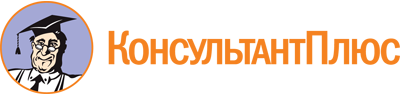 Закон Тульской области от 26.10.2017 N 80-ЗТО
(ред. от 18.07.2022)
"Об установлении налоговых ставок при применении упрощенной системы налогообложения"
(принят Тульской областной Думой 26.10.2017)Документ предоставлен КонсультантПлюс

www.consultant.ru

Дата сохранения: 25.07.2022
 26 октября 2017 годаN 80-ЗТОСписок изменяющих документов(в ред. Законов Тульской областиот 25.10.2018 N 79-ЗТО, от 27.03.2020 N 19-ЗТО,от 23.04.2020 N 32-ЗТО, от 01.06.2020 N 48-ЗТО,от 25.09.2020 N 79-ЗТО, от 25.02.2021 N 12-ЗТО,от 20.07.2021 N 71-ЗТО, от 20.12.2021 N 143-ЗТО,от 18.07.2022 N 67-ЗТО)Положения ч. 1 ст. 1 применяются до 01.01.2024.Положения ч. 1-3 ст. 1 применяются до 01.01.2027.Положения ч. 2 ст. 1 применяются до 01.01.2027.Действие положений ч. 3 ст. 1 в редакции Закона Тульской области от 18.07.2022 N 67-ЗТО распространяется на правоотношения, возникшие с 01.01.2022.Положения абз. 1 ч. 3 ст. 1 применяются до 01.01.2024.Положения абз. 2 ч. 3 ст. 1 применяются до 01.01.2027.Положения ст. 2 применяются до 01.01.2024.Положения ст. 3 применяются до 01.01.2024.Положения ст. 3-1 применяются до 01.01.2024.Действие положений ч. 2 ст. 4 в редакции Закона Тульской области от 18.07.2022 N 67-ЗТО распространяется на правоотношения, возникшие с 01.01.2022.Действие положений ч. 3 ст. 4 в редакции Закона Тульской области от 18.07.2022 N 67-ЗТО распространяется на правоотношения, возникшие с 01.01.2022.